Балетска школа „Димитрије Парлић“                                               Панчево, Жарка Зрењанина 25                                                                            Тел: 013 351649, имејл: dimitrijeparlic@mts.rsДатум године: 09.09.2022.                                                                                                        дел.бр.:2054ГОДИШЊИ ПЛАН РАДА ШКОЛЕШКОЛСКA 2022/2023. ГОДИНAКРАТАК  ИСТОРИЈАТ  ШКОЛЕПочеци балетске уметности у Панчеву датирају од пре другог светског рата. Балетски течај почиње са радом 1950. године у саставу ондашње музичке школе – у просеку је бројао од 70 до 80 полазника. Године 1961. је за те потребе саграђена балетска сала у истој згради. Крајем седамдесетих, своја богата искуства преносили су солисти балета Чедомир Драгичевић и Магдалена Јањева. Школске 1978/1979. године, течај балета преузима Костадинка Дина Николић, ученица чувене Нине Кирсанове и једна из плејаде врсних балерина одшколованих првих генерација ученика Балетске школе „Лујо Давичо“ у Београду, тако да 1979. године балетски течај прераста у основну балетску школу. Међу првим балетским педагозима истичу се Тамара Полонска (солиста НП), Невена Мирић (солиста НП), Радмила Тодоровић (солиста НП), Ружица Крговић (балерина СНП), Маја Груден (балерина НП). Њихов рад настављају балетски педагози Ивана Пезељ и Светлана Вучинић Стојић. Први директор школе био је Николић Љубиша (солиста НП). Влада Републике Србије је 24. новембра 1995. донела одлуку о оснивање Основне балетске школе „Јован Бандур“ као самосталне школе. Верификација Основне балетске школе извршена је 23. октобра 1997. године. Школа је тада премештена из музичке школе на адресу Ђуре Ђаковића бр. 10,  међутим, због лоших услова рада, школи је обезбеђен простор на адреси Жарка Зрењанина бр. 25 (десно крило зграде) где је и данас. Назив школе је промењен 4. маја 2001. године у Основна балетска школа „Димитрије Парлић“ Панчево.  Издвојено одељење школе у Алибунару почело је са радом 01. октобра 1998. године. Балетски играч СНП-а и садашњи балетски педагог Ђорђе Дрљан, иницирао је оснивање одељења и заслужан је за двадесетогодишње успешно функционисање школе и обезбеђивање образовно-културног живота у локалној заједници Алибунарске општине.  Након низа успешних генерација ученика, школске 2007./2008. године почела је са радом и средња балетска школа са одсецима класичан балет и савремена игра. Тада школа мења свој назив у Балетска школа „Димитрије Парлић“ Панчево. Од школске 2008/2009.године, на иницијатицу балерине СНП-а  Александре Тот, почело је са радом  издвојено одељење школе у Зрењанину. Школа има и ванредне ђаке из Београда, Вршца, Ужица, Врњачке бање, Крагујевца и Бјељине. У основној школи раде одсеци класичног балета и народне игре док у средњој школи раде одсеци за класичан балет и савремену игру. Верификација образовног профила играч народне игре извршена је почетком 2017. године, а од школске 2021/2022. године са радом отпочиње и одсек за народну игру. Од школске 2015/2016. године, за рад средње школе користи се и зграда на адреси Димитрија Туцовића бр. 2 која је у власништву Српске Православне Црквене општине Панчево, од које се простор изнајмљује.Од школске 2019/2020. године почиње са радом одељење народне игре у Владимировцу. За потребе наставе користи се простор Културног центра Владимировац.Прва генерација балетске школе бројала је 3 класе и 39 ученика док данас у основној школи има 22 класе са 253 ученика, а у средњој школи 8 класа са 37 ученика. Са поносом истичемо да су се међу нашим ђацима налазиле значајне балетске уметнице: Ашхен Атаљанц, Марија (Милановић) Бајчетић, Ружица Јовановић, Светлана Вучинић Стојић, Милица Рисовић а неки од млађе генерације иду њиховим путем: Ања Ахчин  (Опера – Каиро), Чедомир Радоњић (Народно позориште - Београд), Јована Несторовска (НП – Београд), Душанка Ђорђевић (НП – Београд), Теодора Спасић (НП Београд), Татјана Татић (НП Београд), Мина Радаковић (НТ Скопље), Валентина Ђурашин (НП Београд), Лидија Новаковић (Позориште на теразијама), Мирела Божић (Позориште на Теразијама), Марко Стојановић (СНП), Милан Марко (СНП), Катарина Кљајић (СНП), Зоран Трифуновић (СНП), Јелена Дангузов (СНП), Борис Видаковић (НП Сарајево), Љиљана Велимиров (НП Београд), Маја Стојаков (НП Београд), Милена Огризовић (НП Београд). Ученици који су завршили нашу  Школу и почели да се баве балетским педагошким радом су Владислава Марковић, Мирјана Радовић,  Каја Васић, Марко Мићић, Марко Стојановић, Јована Лалић, Ања Петров, Крстић Биљана, Крстић Љиљана, Вахаг Ховханисјан, Исидора Бојовић, Голубовић Маја, Јелена Ђокић, Сара Павловски, Анђела Панчевачки и други. Многе од наших ученица постигле су значајне каријере у свету уметности и другим областима као што су Ема Стошић (Балетска академија Монако), Ана Братељевић (пијанисткиња и харфисткиња), Ивана Угрчић (флаутискиња), Мерча Адела (пијанисткиња), Ана Бретшнајдер (глумица), Балог Наташа (глумица), Душица Илкић (професор физичке културе) и многи други изузетни људи. 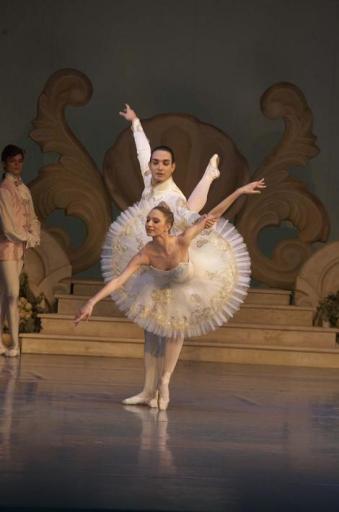 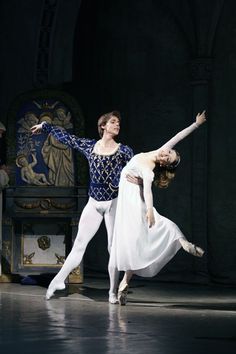 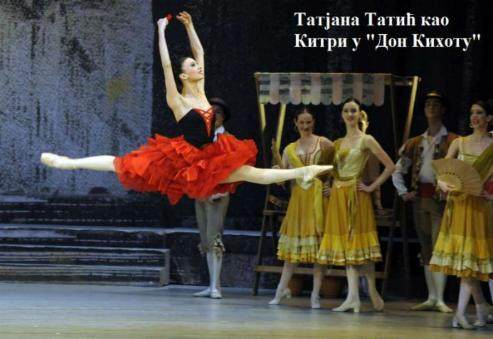 Татјана Татић НП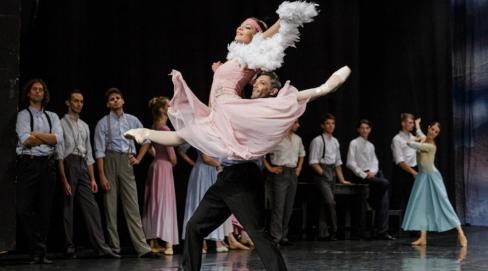                   Ања Ахчин                                                                                                                   Теодора Спасић         Катарина Кљајић СНПШкола је чланица удружења везаних за област игре, музике, просвете и кутуре као што су: Заједница музичких и балетских школа Србије, Удружење музичких и балетских педагога Србије, Удружење балетских уметника Србије, Удружење балетских уметника Војводине, Национални савет за игру Србије, Културно просветна заједница Војводине и члан Интернационалног играчког удружења при УНЕСКУ -  Council International de la Dance Unesco чије је седиште у Француској. Директор Балетске школе је Милорад Вукобaртовић.Школа је почела са радом одлуком Владе Републике Србије 01. децембра 1995. године под називом Основна балетска школа „Јован Бандур“ Панчево.Верификација Основне балетске школе извршена је 23. октобра 1997. године када је почело са радом и ИО у Алибунару     Промена назива школе извршена је 04. маја 2001. године у Основна балетска школа „Димитрије Парлић“ Панчево     Верификација ИО у Зрењанину извршена је 2008. године     Средња школа почела је са радом шк.2007/2008 године  верификацијом образовних профила играч класичног балета и играч савремене игре, извршена је 18. априла 2008. године. Верификација за образовни профил играча народне игре извршена је почетком 2017. године     Назив Балетска школа „Димитрије Парлић“ измењен је 2008. године.     Верификација ИО у Владимировцу за одсек народне игре 2019. годинеАдреса школских зграда:Основна школа (матична зграда) - Жарка Зрењанина бр. 25 – Панчево (десно крило зграде) Средња школа  -  Димитрија Туцовића бр.2, први спрат (изнајмљен простор)ИО Алибунар  - Центар за културу општине Алибунар  - Трг слободе број 7, Алибунар 26310, тел. КЦ-а: 013 641 039, (уговор о коришћењу)ИО Зрењанин - Културнои центар -  Народне омладине број 1, Зрењанин 23000, тел. КЦ-а: 023 566-712 (уговор о коришћењу)ИО Владимировац - Културни центар - Бранка Савића број 2, Владимировац 26315, (уговор о коришћењу)ИО Панчево- у просторијама Основне школе ,,Мирослав Антић”, у Месној заједници Стрелиште адреса  Душана Петровића шанета бр.11Телефон: 013/351-649; фах: 013/351-187Мејл адреса: dimitrijeparlic@mts.rsВебсајт: www.dimitrijeparlic.rs Јутјуб и Фејсбук налог:  Baletska škola Dimitrije Parlić  ПОЛАЗНЕ ОСНОВЕ ИЗРАДЕ ГОДИШЊЕГ ПЛАНАПриликом израде Годишњег плана васпитно образовно рада школе за 2022/2023. школску годину, полазну основу плана чине:Закон о основном образовању и васпитању („Службени гласник РС“, бр.55/2013101/2017; 27/2018 – др.закон, 10/2019, 06/2020 и 129/2021);Закон о средњом образовању и васпитању („Сл.Гласник РС“ број 55/2013,101/2017,27/2018- др. закони и 6/2020 и 52/2021,129/2021 и129/2021-др.закон)Закон о основама система образовања и васпитања („Службени гласник РС“, бр.88/2017; 27/2018 и др.закона 10/2019, 27/2018 – др. закони, 6/2020 и 19/2021.)Правилник о календару образовно-васпитног рада за основне школе са седиштем на територији Аутономне Покрајине Војводине за школску 2021/2022. Годину („Сл. лист АПВ“ 23/2021,46/2021,8/2022 и 15/2022) ;Правилник о календару образовно-васпитног рада за средње школе са седиштем на територији Аутономне Покрајине Војводине за школску 2021/2022. Годину („Сл. лист АПВ“ 23/2021, 46/2021,8/2022 и 15/2022) ;Правилник о норми часова непосредног рада са ученицима наставника, стручних сарадника и васпитача у основној школи („Службени гласник РС“,Просветни гласник  бр.2/92 и 2/2000);Правилник о сталном стручном усавршавању и стицању звања наставника, васпитача и стручних сарадника („Службени гласник РС“, бр.109/2021);Правилник о квалитету вредновања рада установа („Службени гласник РС“, бр.9/2012 и 10/2019);Правилник о програму свих облика рада стручних сарадника („Сл.гласник - Просветни гласник“ бр.5/12 и 6/2021- др.правилник);Правилник о протоколу поступања у установи у одговору на насиље, злостављање и занемаривање („Службени гласник РС“, бр.46/2019,104/2020);Правилник о наставном плану и програму наставе и учења за основно балетско образовање и васпитање („.Сл.Гласник РС-Просветни“ број 7/2019). Правилник о наставном плану и програму за основну балетску школу („Службени гласник РС“, Просветни гласник  бр.18/2007);Правилник о програму остваривања екскурзија у првом и другом циклусу образовања и васпитања („Службени гласник РС“, бр.7/2010);Правилник о дозволи за рад наставника, васпитача и стручних сарадика („Службени гласник РС“ бр. 22/2005; 51/2008; 88/2015; 105/2015; 48/2016 и 9/2022.)Правилник о организацији екскурзија за основну школу („Службени гласник РС“, бр. 30/2019.)Правилник о организацији екскурзија за средњу школу („Службени гласник РС“, бр. 30/2019.)Стручно упутство о начину израде школске документације Министарства просвете, науке и технолошког развоја број:119-01-346/1/2014-01;Извештаји разредних старешина, председника стручних већа, стручних сарадника, секретара и директора школе. Закон о уџбеницима („Сл. Гласник РС“ број 27/2018)Правилник о педагошкој норми свих облика образовно васпитног рада наставника, стручних сарадника у средњој школи („Сл. Гласник РС“ број 1/1992,23/1997, 2/2000 и 15/2019.)Циљеви и исходи образовања и задаци у планирању и програмирању рада школе             Општи циљеви балетског образовања и васпитања, као и општи и посебни исходи које ученици треба да остваре током основног и средњег балетског образовања прописане су у Правилнику о наставном плану и програму за основну и средњу балетску школу.Циљ наставе основног и средњег балетског образовања је свестрано упознавање ученика са уметничком игром, неговање естетске културе, усмеравање ка креативности, аматерско и професионално бављење игром.Исходи  наставе основног и средњег балетског образовања треба да буду развијен играчки потенцијал и љубав према игри; развијена танцовалност и музикалност и развоја других способности појединца; развијене сензо-моторне функције и оспособљавање ученика за владањем простором; социјализација детета кроз другарство, толеранцију и тимски рад; правилна и здрава исхрана, вођење бриге о хигијени тела и опреме за наставу играчких предмета; добра  концентрација и контрола читавог тела; самопоуздање и вера ученика у сопствене способности и таленат; даља професионална опредељеност  ка уметничкој игри; култура традиционалне игре; ширење популарности уметничке игре.       Планирањем и програмирањем рада школе поред прописаног наставног плана и програма полази се од потребе детета сходно његовим способностима и интересовањима да сами бирају шта желе да уче кроз изборну наставу, додатну наставу и ваннаставне активности.              Сви глобални и месечни планови и програми као и планови изборне наставе (годишњи и оперативни), анекс су Годишњег члана рада школе. Обавеза наставника је да се приликом планирања придржава законских основа али му пружа опцију креирања часа по сопственом избору. Глобално и оперативно планирање базира се на тимском и групном раду и креирању на нивоу разредних, одељенских и стручних већа. Посебан акценат у глобалном и оперативном планирању биће стављен на усклађивање планова у односу на образовне стандарде и индивидуална постигнућа ученика, као и израду индивидуалних образовних планова за талентоване ученике. Општи циљеви балетског образовања и васпитања, као и општи и посебни исходи које ученици треба да остваре током средњег балетског образовања прописани Правилником о наставном плану и програму за средњу балетску школу.Циљ наставе балетског образовања је да се обезбеди репродуктивно креативан естетски развој ученикове личности уз оспособљавање за професинално бављење игром и даље школовање.неговање и прихватање културног наслеђа, традиције, као и универзалних културних и уметничких вредности;развијање теоријског мишљења, музичког укуса, способности за диференцирање уметничке игре: класичног балета, савремене игре и народне игре;развијање креативности и индивидуалности у солистичкој игри и ансамблу;оспособљавање ученика за сценски наступ;упознавање са кореографским остварењима на домаћој и светској балетској сцени;подизање општег културног и образовног нивоа;упознавање и усвајање различитих техника и стилова уметничког изражавања кроз игру (традиционалну, класичну и савремену);повезивање сопственог културног наслеђа са другим културама и традицијама;развијање способности код ученика да у складу са својим могућностима учествује у уметничким активностима школе;оспособљавање ученика да овлада универзалним језиком игре, да изгради свој став у односу на његову примену и изрази своје потенцијале.Исходи  наставе балетског образовања Усвојена знања из области класичног балета, савремене игре, народне игре Усвајање свих елемената игре, корака, скокова, окрета, као и рад у посебним балетским патикама - на врховима прстију;Развијање технике извођења, изражајности, координације покрета, снаге и издржљивости;Развијање могућности за уметнички доживљај и сопствени израз доживљеног;Стицање умећа у извођењу свих видова групне и соло игре кроз различите кореографије балетског репертоара;Развијање индивидуалности ученика и формира професионалан балетски уметник.       Планирањем и програмирањем рада школе поред прописаног обавезног наставног плана и програма полази се од потребе ученика сходно његовим способностима и интересовањима да сами бирају шта желе да уче кроз изборну наставу,  факултативне предмете, додатну наставу и велики број ваннаставне активности – концерти, фестивали, такмичења, зимски и летњи кампови, мастер клас радионице, гостовања, учешће у заједничким програмима са другим установама културе, посете позоришту, екскурзије и друго.              Сви глобални и месечни планови и програми као и планови изборне/факултативне наставе (годишњи и оперативни), анекс су Годишњег члана рада школе. Обавеза наставника је да се приликом планирања придржава законских основа али му пружа опцију креирања часа по сопственом избору. Глобално и оперативно планирање базира се на тимском и групном раду и креирању на нивоу разредних, одељенских и стручних већа. Посебан акценат у глобалном и оперативном планирању биће стављен на усклађивање планова у односу на образовне стандарде и индивидуална постигнућа ученика (ИОП1), прављење нових наставних планова за ученике којима је потребна додатна подршка у образовању (ИОП2) и уколико се има изузетних талената, израде индивидуални образовни планови (ИОП 3). 	У сачињавању годишњег плана рада за ову школску годину, нарочито се имало у виду следеће:Да школа поседује све неопходне материјално техничке ресурсе и кадар који ће реализовати предвиђене циљеве и задатке прописане од старне Министарства просвете и науке;Да школа свој рад организује у три физички одвојена објекта и то: 1) у матичној згради у улици Жарка Зрењанина бр.25 и  2) у згради Димитрија Туцовића бр.2; 3) у просторијама Основне школе ,,Мирослав Антић”, у Месној заједници Стрелиште адреса  Душана Петровића шанета бр.11,Да школа организује рад у три издвојена одељења школе - у Зрењанину,Владимировцу и Алибунару;Да школа образовно васпитни рад организује у преподневној, послеподневној (од I  до IV разреда ОШ и СШ) и вечерњој смени (од I  до IV разреда ОШ одсек народне игре и припремна одељења школе);Да преподневна настава почиње у 8 ујутру а послеподневна настава у 13,30. а настава вечерње смене почиње од 17,30 после подне;Да ће се допунска настава, додатан рад, часови одељенског старешине и изборни предмети у обе смене реализовати у терминима петог и шестог часа (11,15 и 12,00 преподне и 16,45 и 17,30 после подне) или термину од 19 часова када су сви ученици већином слободни;Прећењем и анализом рада и резултата у протеклој школској години, потребно је наставити са радом у следећим областима: 1) презентовање рада школе кроз путем штампаних, интернет и РТВ медија; 2) рад на издаваштву уџбеника за које не постоји литература;3) укључивање школе на конкурсе за остваривање пројеката: балетски зимски и летњи кампови, наставна опрема, издавање монографије школе, међународна такмичења, доградња школе;4) једнако и континуирано стручно усавршавање запослених; 5) допуна уџбеничке литературе новим насловима/ауторима; 6) набавка наставних средстава и из других извора (спонзорства); 7) повећање фундуса костима и реквизита;  8) подстицање наставника на држање огледних часова као вид интерног стручног усавршавања;9) реализација разних облика ваннаставних активности кроз: посете позоришту (балет, драма, опера),  концерту,  музеју, октобарском сајаму књига и друго;10) укључивањем ученика у веће и значајне уметничке пројекте учешћем ђака школе у већим балетко – драмским продукцијама или фолклорним пројектима;11) организовање зимског / летњег мастер клас-а класичног и савременог балета у Школи;12) рад на професионалној оријентацији ученика четвртог разреда основне и средње школе;13) потенцирање културно-јавне делатности кроз извођење целовечерње балетске представе или Великог јавног часа школе – гостовања по градовима Србије;14) слање изузетних ученика на призната међународна такмичења 15) неговање рада секција (певачка, свирачка, драмска)            16) укључивање родитеља у остваривање одређених програмских садржајаМатеријално технички и просторни услови рада школеБалетска школа „Димитрије Парлић“ налази се у Улици Жарка Зрењанина бр. 25 – Панчево (десно крило зграде) и Димитрија Туцовића бр.2, први спрат. Издвојена одељења школе налазе се у Алибунару, Владимировцу и Зрењанину. У Алибунару школа користи део зграде Центра за културу опшите Алибунар  у улици Трг слободе број 7 док у Зрењанину школа користи простор у згради Културног центра Зрењанин у Улици Народне омладине број 1. У Владимировцу се за потребе наставе користи простор Културног центра у улици Цара Лазара 49.Матична зграда у Панчеву је под заштитом државе јер поседује историјско архитектонску вредност. У овој згради одвија се настава за 5 одељења основне школе,одсека за класичан балет и народну игру и 4 групе припремних разреда.У зграда у улици Димитрија Туцовића  одвија се настава дела основне (одсека за класичан балет) и средње школе, одсека за класичан балет и савремену игру, за укупно 7 класа.У ИО у Алубунару одвија се настава за 3 одељења основне школе, одсека за класичан балет и народну игру, као и са две групе припремног разреда. У ИО у Зрењанину одвија се настава за 5 одељења основне школе, одсека за класичан баелт.  У ИО у Владимировацу одвија се настава за 3 одељена основне школе за одсек народне игре.ИО Панчево- у просторијама Основне школе ,,Мирослав Антић”, у Месној заједници Стрелиште адреса  Душана Петровића шанета бр.11, одвија се настсава за једно одељење основне школе за одсек класичног балета.Сав простор који школа користи максимално је искоришћен. Опремљеност школе наставним и материјално дидактичким средствима је у сагласности са прописаним нормативима и на његовој обнови и осавремењавању се стално ради. Матична зграда има 4 балетске сале од којих су 2 подрумске а 2 на високом приземњу. Од 4 сале, једна је адекватна - сала 1, једна је мања - сала 4, подрумска сала до уличне стране је адекватна 70% - извучена влага, сређени окречени зидови, нов балетски под, нови улични прозори. Мане ове сале су лучни сводови. Мања подрумска сала која такође има лучне сводове, нема ниједан прозор а са тим и немогућност уласка чистог ваздуха, најнеусловнија је управо због тога. У њој се налазе гимнастичке справе.  Користи се за наставу  клавира. На спрату се налази музички кабинет где се одржава настава солфеђа, клавира и секције народног свирања и певања.  Заједнички ходник који је уједно и гардероба за ученике освежен је новим прозорима, даље води до школске библиотеке и кројачнице са економатом костима. Други део економата костима налази се на тавану а део у архиви школе. У ходнику су смештена и 2 ученичка тоалета. Ходник је простран и окружен природном светлошћу и цвећем које су донели ученици и запослени школе. У дворишту школе налази се улаз за подрумски део зграде на ком су постављена нова шира врата, зборницу школе са кафе кухињом и тоалетом за наствно и ваннаставно особље и секретаријат школе у чијем је склопу пријемна канцеларија и делокруг ученичких питања, затим  канцеларије секретара и директора школе. Школска архива је на самом крају зграде и има улаз из дворишта. У ајнфору школе налазе се нове алуминијумске огласне табле. Двориште има уређену зелену површину, постављене клупе за седење и мали паркинг. Цело двориште дели се са Предшколском установом „Дечија радост“ чија је зграда „у огледалу“ са школском. У дну дворишта налази се и покривена монтажна гаража предшколске установе која је монтирана на средини велике зелене површине. Гаража је монтирана 2007.године када је наша школа почела са плановима доградње школске зграде израдом прве пројектне скице. Идеја доградње балетске школе по нормативима проистекла је из дугогодишњих  тешких услова рада ученика и наставника школе у скученом простору и ширењем капацитета школе. Доградњом школе, добили би се потребни услови за рад и извођење обавезне наставе свих области игре а поред тога и могућност извођења такмичења, семинара, рад на великим пројетима – кореографијама целовечерњег типа, прослава, школских јавних часова, маркетинга школе, рад уметничких секција (глума, мјузикл, хип хоп, џез....). Школа би добила 5 балетских сала са пратећим просторијама - гардеробе, тоалети, туш кабинаме, кабинет за музичке предмете, учионицу опште наставе, кабинет за глуму, читаоницу, неколико просторија за костиме, просторију за боравак ученика, велики централни хол који ће повезати целу зграду – један улаз уместо садашњих пет.  Школа је добила правоснажну грађевинску дозволу и поседује сву потребну документацију за почетак изградње. Школа константно аплицира на конкурсе и упућује захтеве за решавање овог проблема.Одржавању школског простора поклања се велика пажња, посебно хигијенским и естетским квалитетима, чиме стварамо навике као ученика да школску средину доживљавају као лични и заједнички простор. Објекат има видео надзор  а у поподневној смени обезбеђен је рад Физичко техничког обезбеђења школе који финансира Град Панчево. Школа стално ради на унапређењу безбедности ученика и свог простора.		Број зграда -1.  Површина корисног простора – 332м2,  остале просторије 263м2; двориште – 241м2Укупно – 836м2Просторије:Сала 1 – 96м2; Сала 2 – 96м2; Сала 3 – 75м2; Сала 4 – 50м2Музичка учионица – 15м2Свлачионице (4) – 64м2Тушеви – 60м2Тоалети (4) – 20м2библиотека/ медијатека – 20м2Кројачница – 20м2Гардероба (поткровље) – 25м2Зборница – 42м2Кафе кухиња – 6м2Канцеларије – 46м2Архива – 20м2Двориште – 241 м2Зграда на адреси Димитрија Туцовића бр. 2  је изнајмљен простор који је у власништву Српске Православне Црквене Општине. Простор задовољава законске нормативе за рад балетске школе и физички је близу матичној згради школе.  Састоји се из велике и мале сала за играчке предмете, велике гардеробе за ученике, учионице за општу наставу, учионице за клавир, зборнице, гардеробе за наставнике, 2 већа тоалета и простран ходник. Укупна површина простора који плаћамо је 243 м2 просторије односно 314 м2 са пратећим простором.   Коришћење простора регулисано је Уговором  о закупу.  Два клавира и клима уређај су власништво АХ „Јован Бандур“ и дати су на коришћење и одржавање.  Сале за играчке предмете, учионице и пратеће просторије су опремљене у потпуности школске 2015/16. када је Школа на проширеном простору и верификовала нови образовни профил - играч народне игре. Број зграда -1.  Површина корисног простора – 243м2,  пратећи део  71м2. Укупно – 314м2Просторије:Велика сала – 90м2Мала сала – 35м2Учионица за клавир – 18м2Учионица опште намене – 25м2Зборница – 18м2Гардероба за ученике – 36м2Гардероба за наставнике – 21м2Пратећи део:тоалети – 31м2ходници, степениште – 40м2Издвојено одељење школе у Зрењанину ради у добрим условима – зграда је новије изградње а хигијена простора је у надлежности „Културног центра“ као и накнада сви комуналних трошкова. Предивне 2 балетске сале, гардероба за ученике, гардероба за наставнике, учионица за солфеђо, мала гимнастич Издвојено одељење Алибунар -Владимировац Школске 2015/2016. школи је упућена иницијатива од стране Општине Алибунар за отварање одељења у местима општине , тачније Банатском Карловцу и Владимировцу. У шк. 2018/2019 средствима добијеним од општине Алибунар, школа је просторије у Дому културе Владимировац, оспособила за извођење наставе. Школа је опремила салу за извођење играчких предмета и учионицу за извођење теоријске наставе, формирано је одељење првог разреда народне игре, које је почело са радом 02.09. 2019.г.    Неопходно је и даље радити на бољој и чешћој сарадњи са локалном самоуправом издвојених одељења у циљу планирања и обезбеђивања средстава за квалитетнији, лепши и успешнији рад школе у тим местима. Оно што подручна места школе добијају радом школе у њиховом месту јесте специјализовано уметничко образовање у области класичне, савремене или народне игре и могућност даљег бављења игром. Међутим, неопходно је укључити ученике ових одељења у ваннаставне активности школе радом на заједничким  кореографијама и осталим ваннаставним активностима како би сви ђаци били равномерно укључени у живот школе. Број зграда -1 . Укупно –   111,45Просторије:Сала  – 63,7 м2Музичка учионица – 20м2Пратећи део:Зборница – 15,75м2Тоалети – 12м2ка сала и зборница су просторије које користи школа. Набављена је сва потребна опрема али је потребно заменити похабане струњаче новим.Број зграда -1 . Површина корисног простора – 322м2; повремено коришћење – 144м2; просторије без ходника – 46м2.Укупно –   368м2 (512м2 са сценом)Просторије:Камерна сала – 126м2Сала „Студио“ – 126м2Музичка учионица – 70м2Пратећи део:Гардероба за ученике – 12м2Гардероба за наставнике – 6м2Зборница – 12м2Тоалети – 16м2Простор који се користи повремено:     Сцена – 144м2Неопходно је и даље радити на бољој и чешћој сарадњи са локалном самоуправом издвојених одељења у циљу планирања и обезбеђивања средстава за квалитетнији, лепши и успешнији рад школе у тим местима. Оно што подручна места школе добијају радом школе у њиховом месту јесте специјализовано уметничко образовање у области класичне, савремене или народне игре и могућност даљег бављења игром. Међутим, неопходно је укључити ученике ових одељења у ваннаставне активности школе радом на заједничким  кореографијама и осталим ваннаставним активностима како би сви ђаци били равномерно укључени у живот школе.Издвојено одељење школе у Алибунару користи просторије „Центра за културу општине Алибунар“ на првом спрату: 1 балетску салу, 1 салу за основе игре која се користи и као музичка учионица, зборницу, гардеробу за наставнике, мању кафе кухињу, 2 тоалета и ходник који је заједнички за све просторије. Одржавање простора врши се 1х недељно од стране школе. Комуналне трошкове обезбеђује општина Алибунар (струја, вода, грејање). У 2017. години урађена је комплетна адаптација простора од стране општине Алибунар. Школа је уградила завесе за заштиту од светлости а потребан је 1 клима уређај за балетску салу.Број зграда -1 . Површина корисног простора – 190м2; повремено коришћење – 90м2; просторије без ходника – 128м2.Укупно – 318м2 (са сценом 408м2)Просторије:Сала 1 – 102м2учионица / Сала 2 – 88м2зборница / гардероба за наставника – 16м2Тоалет – 16м2Кафе кухиња – 6м2Простор који се користи повремено:сцена – 90м2190м2 учионице, 128м2 просторије (без ходника)Издвојено одељење Владимировац Школске 2015/2016. школи је упућена иницијатива од стране Општине Алибунар за отварање одељења у местима општине , тачније Банатском Карловцу и Владимировцу. У шк. 2018/2019 средствима добијеним од општине Алибунар, школа је просторије у Дому културе Владимировац, оспособила за извођење наставе. Школа је опремила салу за извођење играчких предмета и учионицу за извођење теоријске наставе, формирано је одељење првог разреда народне игре, које је почело са радом 02.09. 2019.г.    Број зграда -1 Укупно –   111,45Просторије:Сала  – 63,7 м2Музичка учионица – 20м2Пратећи део:Зборница – 15,75м2Тоалети – 12м2Издвојено одељење Панчево (ОШ Мирослав Антић)Издвојено Одељење  школе у просторијама Основне школе ,,Мирослав Антић”, У Месној заједници Стрелиште адреса  Душана Петровића Шанета бр.11, у  погледу школског простора, опреме, наставних средстава и потребног броја стручних сарадника за обављање делатности основног балетског образовања и васпитања испуњава услове На основу Решења Покрајинског секретаријата. Почело са радом 2021/22.   Издвојено одељење Вршац у Oсновној школи ,,Вук Карџић“ у ВршцуИздвојено Одељење  школе у просторијама Основне школе ,,Вук Караџић”, У Вршцу Дворска бр. 17-19  у  погледу школског простора, опреме, наставних средстава и потребног броја стручних сарадника за обављање делатности основног балетског образовања и васпитања испуњава услове на основу Решења Покрајинског секретаријата за образовање број 128-022-5-263/2022-01. Почиње са радом у септембру 2022.1.4.	   Потребе за радовима и опремом   Табела 1.Школа ће из месечних материјалних трошкова, средстава ђачког фонда и из сопствених прихода набављати потребну опрему и средства за рад. Такође ће путем расписаних Конкурса за финансирање и суфинансирање опреме, обезбеђивати један део средстава за ову намену.Табела 2.Кадровски услови радаБрој систематизованих радних места у шк 2022/2023. је 66,25			1.7.	 Школски простор	Школски простор је наменски и функционалан. Укупна површина ученичког простора и дворишта  матичне школе је 856 м2.; објекат у Димитрија Туцовића је  314 м2; објекат у  ИО Алибунару је 318 м2, објекат у ИО Алибунар-Владимировац 111м2 и објекат у ИО Зрењанину је 512 м2. ИО Панчево (ОШ „Мирослав Антић“):149 м2.СВЕ УКУПНО – 2269 м2	Школа најмање 2 х годишње користи сцене културног центра Панчево, Зрењанин, Алибунар, регулисано уговором о закупу.Школа нема спортске терене јер нису ни предвиђени за балетске школе. Зелена површина је уређена са зимзеленим дрвећем и дрвеним клупама.  У дну дворишта налази се друга већа зелена површина која се редовно коси. ОРГАНИЗАЦИЈА РАДА ШКОЛЕБројно стање редовних ученика по класама на почетку школске                                               године2.2.      Бројно стање ванредних ученика на почетку школске  годинеОсновна школа – одсек класичан балетУ Балетској школи „Димитрије Парлић“ образовно васпитни рад одвија се у 33 класе  (8 класа припремног, 18 класа у основног и 7 класа средњег образовања) и то по следећем:Објекат 1 – Жарка Зрењанина 25, од I до IV разреда основне школе одсек класичан балет у две смене. Одсек народне игре и припремна одељења – образовно васпитни рад се одвија у вечерњој смени од 17 часова. Део наставе средње школе одсека савремене игре – играчки предмети, током радног дана. Објекат 2 – Димитрија Туцовића бр.2 сва општа настава и стручни предмети средње школе и II разред основне школе у једној истој смени односно нема промене распореда часова. Објекат 3– Трг слободе бр.7 Алибунар, основна школа  I и III разред класичан одсек  образовно васпитни рад одвија се у преподневној или поподневној смени а у зависности од рада редовне основне школе. Одсек народне игре, I и IV разред – образовно васпитни рад се одвија у вечерњој смени од 17 часова  Објекат 4 – Народне омладине број 1 Зрењанин, од I до IV разреда (класичан одсек) – образовно васпитни рад одвија се у преподневној и поподневној смени.Објекат 5- просторијеОсновне школе ,,Мирослав Антић”, У Месној заједници Стрелиште адреса  Душана Петровића шанета бр.112.3.     Ритам радног дана школеРаспоред часова истакнут је у зборници на огласној табли на прописаним обрасцима и у главном холу табеларно за ученике и родитеље. Распоред садржи све обавезне, изборне, факултативне и ваннаставе активности и њихове носиоци2.4.     Динамика школске године по класификационим периодимаПрви квартал  –  Израда и усвајање извештаја и планова по одсецима, реализација стручних семинара за наставнике, рад на монографији јубилеја школе, припрема програма за школско, републичко и међународно такмичење, припрема концерта за прославу Дан школе, припрема и израда костима,  рад на припреми контролних испита првих разреда основне школе.Други квартал – прослава Дана школе (издавање монографије), контролни испити првих разреда и евентуална убрзана напредовања у децембарском испитном року, Јавни часови на крају првог полугодишта, стручни семинари, зимски распуст / активан зимски распуст – организација мастер класа, стручног усавршавања, припрема школске славе Свети Сава/.Трећи квартал – финалне припреме за предстојећа такмичења (школско, републичко, фестивал, фолклорне смотре, пролећни распуст (васкршњи / првомајски), Дивчибаре – настава у природи за ОШ.Четврти квартал – Школско такмичење, Фестивал балетских школа Србије, Републичко такмичење, Дипломски испити IV-их разреда,  Јавни часови, годишњи испити I, II и III-их разреда, диференцијални испити за ниво основне школе, пријемни испити за упис у сдедњу школу, годишњи концерт, ванредни испити, упис у наредни разред, августовски испитни рок, припреме за почетак нове школске године.2.5. Наставници главног предмета и предметни наставници по класама2.6.      Ђаци путници СШ2.7.   Ученици и њихов статус у  средњој школиРедован – ученик који иде само у Балетску школу.Упоредан – ученик који поред Балетске иде и у другу средњу школу те с тога у Балетској школи похађа само стручне предмете пошто у другој средњој школи похађа општеобразовне предметеПреведен – ученик који још увек иде у основну школу.Ванредан  ученик – који је старијег узраста или је већ редован ученик на другом одсеку у школи.2.8.      Дежурства наставникаДимитрија Туцовића 2Жарка Зрењанина 252.9.   Распоред ЧОС-а, „отворена врата“, додатна настава, допунска настава2.10.    Распоред писмених и контролних вежби ученика СШ2.11.      Распоред ваннаставних активности школеСАРАДЊА СА ДРУГИМ УСТАНОВАМА ОБРАЗОВАЊА, КУЛТУРЕ И БАЛЕТСКИМ УДРУЖЕЊИМА2.12.      Програм ђачких екскурзија и наставе у природи КОМИСИЈА ЗА ЕКСКУРЗИЈЕ, ИЗЛЕТЕ И РЕКРЕАТИВНУ НАСТАВУза школску 2021/2022. годинуНа основу Правилника о школском календару за основне и средње школе са седиштем на територији АП Војводине за школску 2022/2023. годину („Службени лист АП Војводине“ бр. 5 од 14. јуна 2022.), као и на основу Правилника о организацији и остваривању наставе у природи и екскурзије у основној школи и Правилника о организацији и остваривању екскурзије у средњој школи („Службени гласник РС”, бр. 88/17, 27/18 - др. закон, 10/19, 6/20 и 129/21) и члана 17.став 4. и члана 24. став 2. Закона о Влади („Службени гласник РС”, бр. 55/05, 71/05 - исправка, 101/07, 65/08, 16/11, 68/12 - УС, 72/12, 7/14 - УС, 44/14 и 30/18 – др. закон), израђен јеПРЕДЛОГ-ПЛАНизвођења екскурзија, излета и рекреативне наставе за школску 2022/2023. годину Саставни део овог предлога су и све ПОСЕТЕ које су предвиђене и увршћене у школски календар, или су део годишњег плана специфичног за балетске школе.ОСНОВНА ШКОЛА:Посета балетској представи по избору Стручног већа играчких предмета (Народно позориште Београд, СНП Нови Сад, Позриште на Теразијама)66.Фестивал музичких и балетских школа СрбијеСедмодневни боравак на Дивчибарама - Панчевачко дечје одмаралиште (током наставног периода I-IV рареда о.ш. – настава у природи, за време зимског и пролећног распуста       V-VIII разреда о.ш. – рекреативна настава). ПОТВРДИТИ У МЕЂУВРЕМЕНУ ДОДЕЉЕНИ ТЕРМИН 7-14. 4. 2023.године, 40 местаСРЕДЊА ШКОЛА:Посета балетској/играчкој представи по избору Стручног већа играчких предмета (Народно позориште Београд, СНП Нови Сад, Позриште на Теразијама, Битеф театар,     УК Палилула – Ансамбл КОЛО)26. ФКМ (Фестивал кореографских минијатура)23. Битеф Полифонија (25-30. септембар 2022.)56. БИТЕФ (23. 9. - 2. 10. 2022.)јубиларни 20. BDF (Београдски фестивал игре); ПРОМОЦИЈА КЊИГЕ „КОРАК ПО КОРАК“ и ПРЕМИЈЕРА ФИЛМА „КАРЛА“ (Карла Фрачи) - Кинотека (Узун Миркова 1), 23. 9. 2022. године, 20ч65. Међународни београдски сајам књига (23-30. октобар 2022.)Међународни сајам образовања „Путокази“ – Нови Сад  (годишњим планом рада Школа треба да предвиди дан за организовану посету ученика) Матурска екскурзија („Одељенска и стручна већа Школе предлажу програм екскурзије, који достављају Наставничком већу, ради разматрања и усвајања. Екскурзија може да се реализује уколико је Савет родитеља дао сагласност на програм екскурзије“ - ПРАВИЛНИК О ОРГАНИЗАЦИЈИ И ОСТВАРИВАЊУ ЕКСКУРЗИЈЕ У СРЕДЊОЈ ШКОЛИ, ЧЛАН 6.)НАСТАВНИЦИ – ПОСЕТЕ И ЕКСКУРЗИЈЕ:51. Сајам образовања и наставних средстава (23-30. октобар 2022.)Наставничке екскурзије у трајању 1-2 дана током викенда (бања Ждрело, Национални парк Фрушка гора, Рума-Борковац, Засавица,...)Наставничке екскурзије у трајању до 5 дана (Ртањ, Тара, Златар, Стара планина,...);  Охрид-Свети Наум (22-25. 9. 2022. године)Планови и реализације ће да прате финансијске могућности школе, као и здравствене препоруке у вези са Covid ситуацијом.Чланови комисије за екскурзије, излете и рекреативну наставу:Милица Илић, председникНаташа Тодовић, чланДрљан Ђорђе, члан2.13.    Листа задужења за школску 2022/23. годинуКомисија за годишњи извештај рада школе -  председници већа играчких предмета, музичких предмета и опште наставе: Наташа Тодовић, Крга Татјана, Дијана Николић,Каја Крајиновић Васић,Маја ГолубовићКомисија за израду годишњег плана рада школе - председници већа играчких предмета, музичких предмета и опште наставе: Наташа Тодовић, Крга Татјана, Дијана Николић,Каја Крајиновић Васић,Маја ГолубовићЗаписник Наставничког веча - Нада Крстуловић, замена Татјана КргаУченички парламент:  Координатор је Габријела ЧовићТим промоцију рада школе и културну и јавну делатност школе ( уредништво сајта) – Маја Голубовић, Јелена Ненадовић,Неагић Александар, Сузана Павловић, Исидора Бојовић, Ања Петров, Теодора СтошевскиЛетопис школе - Клара Керекеш, Татјана Крга, Неагић Александар, Ђуђа Кристијан, Маријана ТанасићРаспоред часова – Светлана Вучинић СтојићРаспоред дежурства – Светлана Вучинић СтојићРаспоред допунске и додатне наставе – Марија Богданов да позове наставникеРаспоред изборне наставе – Светлана Вучинић СтојићРаспоред отворених врата – Марија Богданов да позове наставникеРаспоред рада писмених и контролних вежби – Дијана НиколићСтручни план за школско развојно планирање – Милорад Вукобратовић (директор школе), Каја Крајиновић Васић, Наташа Тодовић, Дијана Николић,Крга Татјана  председник ученичког парламента:Милица Исаков, представник Школског одбора ____________, представник Савета родитеља______________________Стручни актив за развој школског програма – Милорад Вукобратовић (директор школе), Наташа Тодовић, Крга Татјана, Дијана Николић, Маја ГолубовићТим за самовредновање рада школе -  Илић Миливоје, Данијела Олачи, Андреј Гађански, Нада Радоњић, Каја Крајиновић Васић, представник Школског одбора ______________, представник Савета родитеља_________________, представник ученичког парламента Миа ЈовановићПедагошки колегијум:Милорад Вукобратовић (директор школе), Маја Голубовић, Каја Крајиновић Васић (председник Тима за инклузивно образовање), Наташа Тодовић, Крга Татјана, Дијана Николић.Тим за реаговање и кризним ситуацијама:Милорад Вукобратовић (директор школе), Винка Шкорић, Каја Крајиновић Васић,Маја Голубовић, Марија Богданов.Тим за инклузивно образовање:чине колеге које предају другом разреду средње школе одсека за народну игруТим за здравствену заштиту ученика: Анета Ћупић, Марко Костић, Анђелка Симић, Миливоје Илић, Теодора РистићТим за социјалну заштиту ученика:, представник ученичког парламента Наталија Влајковић, Светлана Вучинић Стојић, Мићић Марко, Неагић Александар, Исидора Бојовић, Каја Крајиновић Васић, Габријела Човић,Теодора РистићТим за заштиту од дискриминације, насиља, злостављања и занемаривања: Светлана Вучинић Стојић, Каја Крајиновић Васић, Теодора Ристић,Ана Живадиновић, Сузана Павловић, Спаловић Сандра, представник Ученичког парламента:Миа Јовановић, представник Савета родитеља___________________, представник Школског одбора Тим за професионалну оријентацију ученика: Каја Крајиновић Васић, Нада Радоњић, Филип Давид Орлић, Кристијан Ђуђа, Неагић Александар, Бранислава Бошњак БачикинТим за каријерно вођење и саветовање: Милинковић Катарина, Каја Крајиновић Васић, Габријала Човић , Мирослав Тодоровић,Ана ЖивадиновићКомисија за екскурзију, излете и реакреативну наставу: Илић Милица, Ђорђе Дрљан, Наташа Тодовић.Тим за развој међупредметних компетенција: Орлић Филип Давид, Ивана Пезељ, Соња Шкорић, Кнежевић Саша, Сандра Спаловић, Анатолиј НовицкиТим за обезбеђивање квалитета и развој школе:, Сузана Павловић, Наташа Тодовић, Ања Петров, Ружица Јовановић2.14.      Шематски приказ организације рада школеРУКОВОДИЛАЦ ОРГАНИЗАЦИЈЕ РАДА ШКОЛЕ ДиректорПомоћник директораАДМИНИСТРАЦИЈА, ФИНАНСИЈЕ, ДРУГИ ПОСЛОВИ Секретар  Стручни сарадник психолог                                                                   	  Шеф рачуноводства           Референт за правне, администативне и кадровске пословеКројач гардероберМедијатекар / библиотекарПЕДАГОШКО ВЕЋЕПредседници већаНАСТАВНИЧКО  ВЕЋЕНаставници школеОДЕЉЕНСКО ВЕЋЕРазредне старешине и предметни наставници СТРУЧНА ВЕЋАиграчки предмети – музички предмети – општа наставаподела већа играчких предмета на мање секторе:(класичан, савремени и народни)ОДРЖАВАЊЕ И ЧУВАЊЕ ОПРЕМЕ И ЗГРАДЕ  Хигијенско - техничко особљеДомар школеФизичко техничко обезбеђење ученика „Сфинга про“2.16.     Годишњи фонд часова по предметима и разредима ОШ у школској 2022/2023. години*За клавир због индивидуалне наставе, годишњи фонд се рачуна пута број ученика2.17.Годишњи фонд часова по предметима и разредима Средње балетске школе2. 18.     Годишњи фонд часова припремних разредаИЗМЕНА  ПЛАНА БРОЈ 1.Распоред часова 23.09.2022. Спајање група трећег разреда  и нове одељенске старешине 23.09.2022.Одељ старешина 3. рз. Соња Шкорић, одељ. старешина 4. разреда  Ива ВукићРб. Врста просторије Број 
просторија Површина просторије Проценат опремљености1.1. Учионица за опште намене  150  м2 100%1.2. Балетска сала за играчке предметеИскориш 170 м2100%1.3. Припремна просторија и гардероба 14-24 м2 19 м2100%2.1 Библиотека, нототека, фонотека, видеотека1 14-20 м2100%Рб. Врста просторије Број 
просторија Површина просторије Проценат опремљености1.1. Специјализована учионица за наставу стручних предмета 155,76м21001.2. Балетска сала за играчке предмете 119х9,35177,65м21001.3. Свлачионица за ученике 1         45м21002.1 Тоалет1 12,09м2100Потребе основних средстава и опреме (матична школа и издвојена одељења)количинаукупно потребно Клима уређај22Костими за сценско-националне игре66Тример за траву11Стручање (матична школа)1515Балетски штапови преносни55ВАННАСТАВНО ОСОБЉЕУкупан број запослених: 13; на неодређено 8, на одређено 5ВАННАСТАВНО ОСОБЉЕУкупан број запослених: 13; на неодређено 8, на одређено 5ДИРЕКТОР 				  16 година стажа			100% нормеПОМ. ДИРЕКТОРА 			  4 године стажа* 			  50% нормеСЕКРЕТАР 				31 година стажа			100% нормеШЕФ РАЧУНОВОДСТВА 		  3 година стажа			100% нормеАДМ. ФИН. РАДНИК(2)	          3, 0 година стажа**		     	100% нормеПСИХОЛОГ 				  8 година стажа			100% нормеМЕДИЈАТЕКАР 			29 година стажа			100% нормеЕКОНОМ 				24 година стажа**			100% нормеПОМОЋНО ОСОБЉЕ(4)		1, 3, 15, 21 година стажа**		100% нормеДОМАР				  0 година стажа**			  50% нормеДИРЕКТОР 				  16 година стажа			100% нормеПОМ. ДИРЕКТОРА 			  4 године стажа* 			  50% нормеСЕКРЕТАР 				31 година стажа			100% нормеШЕФ РАЧУНОВОДСТВА 		  3 година стажа			100% нормеАДМ. ФИН. РАДНИК(2)	          3, 0 година стажа**		     	100% нормеПСИХОЛОГ 				  8 година стажа			100% нормеМЕДИЈАТЕКАР 			29 година стажа			100% нормеЕКОНОМ 				24 година стажа**			100% нормеПОМОЋНО ОСОБЉЕ(4)		1, 3, 15, 21 година стажа**		100% нормеДОМАР				  0 година стажа**			  50% норме*није положен стручни испит**није предвиђено полагање стручног испита*није положен стручни испит**није предвиђено полагање стручног испитаОСНОВНА ШКОЛА (23)- од тога 6 ради и у СШ -Одређено: 8Неодређено: 15IV степен укупно: 7 наставникаVI степен укупно: 3 наставникаVII степен укупно: 13 наставникаУ једној школи: 20 наставникУ две школе: 3 наставникаСРЕДЊА ШКОЛА (34)- од тога 7 ради и у ОШ -Одређено: 10Неодређено: 24IV степен укупно: 4 наставникаVI степен укупно: 8 наставникаVII степен укупно: 22 наставникаУ једној школи: 21 наставникУ две или више школа: 13 наставникаСтаж запослених:Стаж запослених:До 2 године стажа: 9До 5 година стажа: 8Од 5 до 10 година стажа: 12Од 10 до 20 година стажа: 18Од 20 до 30 година стажа: 19Од 30 до 40 година стажа: 3До 2 године стажа: 9До 5 година стажа: 8Од 5 до 10 година стажа: 12Од 10 до 20 година стажа: 18Од 20 до 30 година стажа: 19Од 30 до 40 година стажа: 3ОСНОВНА ШКОЛА - РЕДОВНИ УЧЕНИЦИОСНОВНА ШКОЛА - РЕДОВНИ УЧЕНИЦИОСНОВНА ШКОЛА - РЕДОВНИ УЧЕНИЦИОСНОВНА ШКОЛА - РЕДОВНИ УЧЕНИЦИРАЗРЕДСТАРЕШИНАБРОЈ УЧЕНИКАШКОЛА1-1 КБСветлана Бучевац10Панчево1-2 КБАња Премчески10Панчево1-3 КБРужица Јовановић9Панчево МА1-4 КБЂорђе Дрљан12Алибунар1-5 КББранислава Б. Бошњак9Зрењанин1-6 КБАнета Чупић9Зрењанин1-7 НИМиљана Мирић12Алибунар2-1/3 КБСветлана Бучевац10Панчево2-2 КБНада Радоњић9Панчево МА2-3/3-3 КБЈелена Сабљић14Зрењанин2-4 НИЗдравко Крсмановић9Алибунар2-5 НИСузана Павловић12Владимировац3-4/4-4 НИМаријана Танасић12Алибунар3-5 НИСузана Павловић13Владимировац4-1 КБАња Алексић7Панчево4-2 КБКатарина Ђорђевић6Панчево4-3 КБДина Бербаков8Зрењанин4-5 НИСузана Павловић10ВладимировацУКУПНО:18 одељења (од којих су 3 комбинована)14 одељенских старешина181 ученикаПанчево и 4 издвојена одељењаУКУПНО:18 одељења (од којих су 3 комбинована)14 одељенских старешина181 ученикаПанчево и 4 издвојена одељењаУКУПНО:18 одељења (од којих су 3 комбинована)14 одељенских старешина181 ученикаПанчево и 4 издвојена одељењаУКУПНО:18 одељења (од којих су 3 комбинована)14 одељенских старешина181 ученикаПанчево и 4 издвојена одељењаПРИПРЕМНИ РАЗРЕДИПРИПРЕМНИ РАЗРЕДИПРИПРЕМНИ РАЗРЕДИПРИПРЕМНИ РАЗРЕДИРАЗРЕД ПРИПСТАРЕШИНАБРОЈ УЧЕНИКАШКОЛАМлађа групаАња Премчески15ПанчевоСтарија групаАња Премчески15ПанчевоСтарија групаАња Премчески12Панчево МАМлађа групаЈелена Ненадовић16ПанчевоМлађа групаЂорђе Дрљан12АлибунарСтарија групаЂорђе Дрљан15АлибунарМлађа групаАнета Чупић10ЗрењанинУКУПНО:4 млађе припремне групе3 старије припремне групе4 одељенских старешина95 ученикаУКУПНО:4 млађе припремне групе3 старије припремне групе4 одељенских старешина95 ученикаУКУПНО:4 млађе припремне групе3 старије припремне групе4 одељенских старешина95 ученикаУКУПНО:4 млађе припремне групе3 старије припремне групе4 одељенских старешина95 ученикаСРЕДЊА ШКОЛАСРЕДЊА ШКОЛАСРЕДЊА ШКОЛАСРЕДЊА ШКОЛАРАЗРЕД СШСТАРЕШИНАБРОЈ УЧЕНИКАОДСЕК1-1Катарина Милинковић8Класичан балет1-2Исидора Бојовић5Савремена игра2-1Дијана Николић4Класичан балет2-2Марко Мићић7Народна игра3-1Ксенија Цвијетић5Класичан балет4-1Светлана В. Стојић4Класичан балет4-2Теодора Ристић4Савремена играванредниМаја Голубовић4КБ/СИ/НИУКУПНО:7 одељења 8 одељенских старешина38 редовних ученика4 ванредна ученика3 одсекаУКУПНО:7 одељења 8 одељенских старешина38 редовних ученика4 ванредна ученика3 одсекаУКУПНО:7 одељења 8 одељенских старешина38 редовних ученика4 ванредна ученика3 одсекаУКУПНО:7 одељења 8 одељенских старешина38 редовних ученика4 ванредна ученика3 одсекаМЕСТОIIIIIIIVукупноБеоград10/18230Бијелина//9/9Ужице5/9/14Краљево, Крушевац, Врњачка Бања6///6УКУПНО21039262Име и презиме наставникаРазред и одељењеПредмет Број часова (недељно)Проценат радаУкупан фонд / СтарешинствоСветлана Бучевац ,наставникIV2II1/III1Класичан балетКласичан балет101050%50%100%Ања Премчески, наставникI2Ст.прип.групаСт.прип.група МАМл.прип.групаIV1+IV2 OШКласичан балетКласичан балетКласичан балетКласичан балетИсторијско балске игре10442250%20%20%10%10%110%Одељенски старешинаI2Ружица Јовановић, наставникI3 (Мирослав Антић)II2 (Мирослав Антић)Класичан балетКласичан балет101050%50%100%I3 одељенски старешина Владсилава Марковић,Наставник, замена Ања АлексићI1 IV1II1 СШКласичан балетКласичан балетСценско народне игре1010350%50%15%115%I1 + IV1 одељенски старешинаИва ВукићНаставник/КорепетиторI1 СШIII1 СШIV1 СШIV1+IV2II2 НИ СШII2 НИ СШIII1 СШIV1+IV2 ОШМлађа припремна групаСавремена играСавремена играСавремена играИсторијско балске игреСценско народне игреКласичан балетИгре      векаСолфеђоКласичан балет42222222220%10%10%10%10%10%10%10%10%100%Одељенски старешинаIV2Марко Крстић, наставникI1I2I3II2МАII1/III1Примењена гимнастика2222210%10%10%10%10%50%Ђорђе Дрљан,наставникI4Млађа припремна групаСтарија припремна групаII1, III1, IV1сшI8 (Вршац)Класичан балетКласичан балетКласичан балетДуетна играКласичан балет1024
2+2+21050%10% 20% 30%50% (Вршац)160%I4 и I8 одељенски старешинаБранислава Бошњак-Бачикин, наставникI5I6III3 IV3Класичан балетКласичан балетСавремена играСавремена игра10102250%50%10%10%120%I5 одељенски старешинаЈелена Сабљић, наставникII3/III3IV3IV3Класичан балетКласичан балетИст.-балске игре1010150%50%5%105%II3/III3одељенски старешинаАнета Чупић,наставникI5 ЗрI6 ЗрII3/III3 ЗрМл.прип.групаПримењена гимнастикаКласичан балет222210%10%10%10%40%I6 одељенски старешинаДина Бербаков, наставник+корепетицијаIII3IV3I5+I6Мл.прип.групаСолфеђоСолфеђоКорепетиција класичан балетКласичан балет1110+1025%5%50%+50%10%120%IV3 одељенски старешинаМаријана Танасић, наставникI7ниII4ниIII4/IV4ниI7ниII4ниIII4/IV4ниНародна играНародна играНародна играОсн.кл.балетаОсн.кл.балетаОсн.кл.балета44622220%20%30%10%10%10%100%Сузана Павловић, наставникII5ниIII5ниIV5ниII5ниIII5ниIV5ниНародна играНародна играНародна играОсн.кл.балетаОсн.кл.балетаОсн.кл.балета46622220%30%30%10%10%10%110%Миљана Мирић, наставник + корепетицијаIII4/IV4ни АлIII4/IV4ни АлIII5ни ВлIII5ни ВлIV5ни ВлIV5ни ВлI7ниII4ниIII4ниII5ниIII5ниIV5ниТрадиционално певањеСолфеђоТрадиционално певањеСолфеђоТрадиционално певањеСолфеђоКорепетиција осн.кл.балета21212122222210%5%10%5%10%5%10%10%10%10%10%10%105%Милица Писић (замена Теодора Стошевски), наставникIII1ошIV1/IV2ошI2сшIV2сшIV2сшI2 сшСавремена играСавремена играРеп.сав.игреРеп.савр. играМод.подршкаИгре xx века22+2242210%20%10%20%10%10%80%Катарина Милинковић, наставникI1 сшI1 сшI1 сшIV2ошКласичан балетРепер.кл.балетаСц.-нар.игреРепер.кл.балета, изборни предмет1233260%15%15%10%100%Одељенски старешина I1 СШНаташа Тодовић, наставникII1сшII1сшI2сшКласичан балетРеп.кл.балетаКласичан балет123860%15%40%115%15% помоћник директора за наставу130%Ивана Пезељ, настваникIII1сшIII1сшIII1сшIV1сшКласичан балетРеп.кл.балетаСц.-нар.игреСц.-нар.игре1243260%20%15%10%105%Светлана Вучинић-Стојић, наставникIV1сшIV1сшIV2сшКалсичан балетРеп.кл.балетаКласичан балет124660%20%30%110% IV1 сш одељенски старешинаАлександра Малијар (Исидора Бојовић)IV2сшI2сшСавремена играСавремена игра101050%50%100%Маја Голубовић, наставникI1 сшIII1сшIII1сшIV1сшII1сшСавремена играИгре XX векаСавремена играСавремена играСавремена игра4222420%10%10%10%20%70%+35% помоћник директора за администрацију105%Марко Мићић, наставникII2 НИ сшII2 НИ сшII2 НИ сшНародна играРеп.нар.игреОснови кореографије82240%10%10%60%II2 НИсш одељенски старешинаЈелена Ненадовић, наставникIII1сшIV1сш+IV2сшII2 НИ сшМл.прип.групаII2 НИ СШII2 НИ СШИсторија игреИсторија игреЕтнологијаКласичан балетКласичан балетСценско народне игре22222210%10%10%10%10%10%60%+ балесксо забавиште (сопствена средства)Драгана Дивац, замена Филип Орлић, корепетицијаIV2II1/III1Класичан балетКласичан балет101050%50%100%Миливоје Илић, корепетицијаI2Ст.прип.групаСт.прип.група МАМл.прип.групаII2Ни сшКласичан балетКласичан балетКласичан балетКласичан балетТрад.свирањe10442250%20%20%10%5%105%Нада Радоњић, корепетицијаI3 (Мирослав Антић)II2 (Мирослав Антић)IV1сшКласичан балетКласичан балетАудио-визуелна техника1010150%50%5%105%               I3 одељенски старешинаМилица Илић, корепетиција I1 IV1Класичан балетКласичан балет101050%50%100%Нина ПоповНаставникI9 (Вршац)Старија припремна група Припремна групаКласичан балетКласичан балетКласичан балет104450%20%20%90% Одељенски старешина I9Здравко Крсмановић, корепетицијаI4Млађа припремна групаСтарија припремна групаII1, III1, IV1сшI8(Вршац)Класичан балетКласичан балетКласичан балетДуетна играКласичан балет1024
2+2+21050%10% 20% 30%50% 160%Александар Неагић, корепетицијаII3/III3IV3IV3III3IV 3Класичан балетКласичан балетИст.-балске игреСавремена играСавремена игра101011150%             50%                5%                          5%                             5%   115%Кристијан Ђуђа, корепетицијаI7ни АлII5ни ВлIII5ни ВлIV5ни ВлII4 Aл.III/IV4 Ал.Народна играНародна играНародна играНародна играНародна играНародна игра44664220%20%30%30%20%10%130%Анђелка Симић, корепетицијаIV2сшI2сшСавремена играСавремена игра101050%50%100%Саша Кнежевић, корепетиција, замена Маријана ГаврановићIII1ошIV1/IV2ошI2сшII1сшIV2сшIV2сшI2 сшIV1 СШII1 СШСавремена играСавремена играРеп.сав.игреСавремена играРеп.савр. играМод.подршкаИгре xx вekaСценско народне игреСценско народне игре1224422235%10%10%20%20%10%10%10%15%110%Данијела Олачи, корепетицијаI1 сшI1 сшI1 сшIV 2ошКласичан балетРепер.кл.балетаСц.-нар.игреРепер.кл.балета1233260%15%15%10%100%Анатолиј Новицки, корепетицијаII1сшII1сшI2сшКласичан балетРеп.кл.балетаКласичан балет123860%15%40%115%Татјана Крга, корепетицијаIII1сшIII1сшIII1сшII2сш НИII2сш НИКласичан балетРеп.кл.балетаСц.-нар.игреТрадиционално певањеСолфеђо са теор.музике  12432260%20%15%10%10%115%Нада Крстуловић, корепетицијаIV1сшIV1сшIV2сшКалсичан балетРеп.кл.балетаКласичан балет124660%20%30%110%Михајло Крстић, корепетицијаII2 НИ сшII2 НИ сшII2 НИ сшНародна играРеп.нар.игреОснови кор.82240%10%10%60%Теодора Ристић, наставникКлавир12 ученика100%100%             IV2 сш одељенаски старешинаСоња Шкорић, наставник                 III1ош Клавир  Солфеђо 11ученика 1                                                       5%                          100%Одељенски старешина II/III ошМарко Стојановић, помоћни наставникII1+ III1+IV1сш        IV2сшДуетна игра  Модерна подршка2+2+2230%10%40%Гордана КовачевићI1, I2Биологија210%10%Миодраг МарковићI1, I2Информатика210%10%Кристиана БугаринII1, II2, III1, IV1, IV2Информатика2+2+230%30%Сандра СпаловићI1,I2     II1,II2         III1      IV1,IV2Историја 2                   2                           1                    1                  33%33%Ксенија ЦвјетићIII1      IV1,IV2Српски језик3                           333%III1  одељенски старешинаТатјана КовјанићI1,I2     II1,II2         Српски језик3                           333%33%Дијана НиколићII1,II2         Француски језик211%II1 одељенски старешина Габријела ЧовићI1,I2          III1      IV1,IV2Француски језик2                   2                           2                  33%I1,I2     одељенски старешинаАна ЖивадиновићI1,I2     II1,II2         III1      IV1,IV2Енглески језик2                   2                           2                          2 44%44%Андреј ГаћанскиIII1Психологија210%10%Мирослав ТодоровићII1,II2       IV1,IV2   II1,II2         III1      IV1,IV2Социологија Филозофија Грађанско васпитање2                     2                       1                          1                          110%                    10%                        5%                           5%                         5%35% II1Веронаука 15%Гордана ШувакIII1      IV1,IV2Глума и вокал2                       210%                      10%20%Јелена РадоичићI1,I2  ?  II1,II2         Математика3                            333%ПРВАЦИ СЕ НИСУ ИЗЈАСНИЛИПРЕГЛЕД УЧЕНИКА ПУТНИКА ШКОЛСКЕ 22/23 ГОДИНЕПРЕГЛЕД УЧЕНИКА ПУТНИКА ШКОЛСКЕ 22/23 ГОДИНЕПРЕГЛЕД УЧЕНИКА ПУТНИКА ШКОЛСКЕ 22/23 ГОДИНЕПРЕГЛЕД УЧЕНИКА ПУТНИКА ШКОЛСКЕ 22/23 ГОДИНЕПРЕГЛЕД УЧЕНИКА ПУТНИКА ШКОЛСКЕ 22/23 ГОДИНЕРед. бр.Име и презиме ученика Разред у СБШМесто одакле  путујеНачин како ученик долази у школу у Панчево1.Јелена СтојановскипрвиКачаревоаутобуски превоз2.Филип УбовићдругиИвановоаутобуски превоз3.Југослав УбовићдругиИвановоаутобуски превоз4.Филип МарковићдругиДоловоаутобуски превоз5.Наташа ТривићдругиДоловоаутобуски превоз6.Андријана СтанковићдругиСтарчевоаутобуски превоз7.Инес-Марија БогдановићтрећиАлибунараутобуски превоз8.Алекса ПетровићтрећиАлибунараутобуски превоз9.Аница ПетровићтрећиАлибунараутобуски превоз10.Илија ЈовановтрећиАлибунараутобуски превоз11.Поповић ИвачетвртиБеоградаутобуски превозРАЗРЕДредованупореданпреведенпрви32други73/трећи31/четврти4//ПонедељакУторакСредаЧетвртакПетакСубота7:45-11:00Ана ЖивадинивићМаја ГолубовићИва ВукићКрга ТатјанаМиодраг МарковићОлачи Данијела11:00-14:15Катарина МилинковићМирослав ТодоровићСветлана ВучинићГабријела ЧовићКристијана БугаринИвана Пезељ14:15-17:30Гордана ШувакНада КрстуловићОлачи ДанијелаСандра СпаловићДрљан Ђорђе17:30-20:45Нада КрстуловићКсенија ЦвијетићКрга ТатјанаНада КрстуловићИвана ПезељПонедељакУторакСредаЧетвртакПетакСубота7:45-11:00Светлана БучевацАња АлексићМарко КрстићФилип ОрлићМаријана ГаврановићТатјана КовјанићФилип ОрлићМилица ИлићИва Вукић11:00-14:15Анђелка СимићЈелена РадоичићИсидора БојовићАнђелка СимићАнатолиј НовицкиМарко Мићић14,15-17:30Филип ОрлићМилица ИлићКатарина ЂорђевићСветлана БучевацЈелена НенадовићСаша КнежевићТеодора Стошевска17:30-20:45Миливоје ИлићМарко МићићАња ПремческиМихајло КрстићАња АлексићРд. Бр. Име и презимеЧОСОТВОРЕНА ВРАТА1.Катарина МилинковићУторак 12:45Среда 12:302.Исидора БојовићПетак 14:15-15:00Понедељак14:15-15:003.Дијана НиколићПетак 14:20-15:15:05Петак 9:35-10:204.Марко МићићСубота 11:55-12:40Четвртак 18:15-19:005.Ксенија ЦвијетићУторак 17:30-18:156.Светлана ВучинићУторак  11:10 -11:55Понедељак 19:00-19:457.Теодора РистићПонедељак   10:15-11:00Понедељак 09:30-10:158.Татјана КовјанићУторак 12:409.Марко КрстићУторак 09:30-10:1510.Ана ЖивадиновићПонедељак 12:4011.Бугарин КристианаПетак 10:20-11:0512.Гађански АндрејУторак 13:50-14:2013.Јелена РадојичићУторак 15:55-16:4014.Гордана Шувак Понедељак 15:50-16:2515.Гордана КовачевићСреда 12:30-13:0016.Миодраг МарковићПетак 11:00-11:4517.Сандра СпаловићЧетвртак 16:40-17:2518.Дина БербаковПетак 10:30-11:0019.Соња ШкорићПетак 08:45-09:3020.Миливоје ИлићПонедељак 17:30-18:1521.Мирослав ТодоровићУторак 10:20-11:0522.Габријела ЧовићЧетвртак 10:20-11:0523.Јелена НенадовићПонедељак 19:00-19:4524.Наташа ТодовићПонедељак 14:45-13:1525.Ива ВукићСубота 08:45-09:3026.Ивана ПезељУторак 14:30-15:1527.Маја ГолубовићЧетвртак 12:00-12:4528.Теодора СтошевскаЧетвртак 13:30-14:1529.Валентина Шћерба Уторком  17:00-17:4530.Владимир ПетковићСреда 15:05-15:5031.Мићић Мирјана Четвртак 13:45-14:3032.Светлана Бучевац I-1Преподне понедељак 11:05-11:30Поподне понедељак 17:25-18:0032.аСоња Шкорић II-1 и III-1Преподне понедељак 11:05-11:30Поподне понедељак 17:25-18:0033.Ања  ПремческиПреподне Понедељак  09:30-10:15Поподне Понедељак 15:15-16:00Преподне Петак 09:30-10:15Поподне петак 16:45-17:3035.Катарина Ђорђевић III-2Преподне Четвртак  11:10-11:55Поподне Уторак 17:30-18:15Преподне Среда 11:10-11:55Поподне Среда 17:30-18:1536.Ања АлексићПреподне  четвртак 09:35-10:20
Поподне Четвртак 19:05 -19:50Преподне Понедељак 19:00-19:45
Поподне Понедељак 09.3037.Катарина Ђорђевић IV-2Преподне Понедељак  09:30-10:15Поподне Понедељак 15:15-16:00Преподне Петак 09:30-10:15Поподне петак 16:45-17:3038.Сузана Павловић II-5Преподне Уторак :08:00-08:45Поподне Уторак 12:45: 13:30Преподне Среда 13:30-14:15Поподне Среда 16:40:17:2539.Сузана Павловић III-3Преподне Уторак 09:50-10:35Поподне  Уторак 13:30-14:15Преподне Среда 13:30-14:15Поподне Среда 16:40:17:2540.Сузана Павловић IV-3Преподне Уторак 09:35-10:20Поподне Уторак 14:20-15:05Преподне Среда 13:30-14:15Поподне Среда 16:40:17:2541.Ружица ЈовановићСубота 09:30-10:15Петак 16:00-16:4542.Ђорђе Дрљан I-4Среда  16.15- 17.0Петак 18:30-19:1542.аДрљан Ђорђе I-8Четвртак 13:15-14:00Среда 13:15-14:0043.Бранислава Бачикин БошњакПреподне Среда 08:00-08:45
Поподне Среда 13:30-14:45Преподне Петак  09:35-11:05
Поподне Петак 15:05-16:4044.Анета ЧупићПреподне Уторак 08:45-09:30
Поподне Уторак 14:20-15:05Преподне  Уторак 08:00-08:45
Поподне Уторак 13:30-14:1545.Миљана МирићСреда 12:00Среда 17:0046.Нада РадоњићСреда 14:00-14:45Среда 11:45-12:3047.Јелена Сабљић II-3 и III-4Уторак 9:35-10:20 Петак 08:00-10:3048.Здравко Крсмановић II-4Понедељак 16:00-16:45Петак 12:00-12:4549.Маријана Танасић  Понедељак  (16:00-16:45)Уторак 16:00-16:45I РАЗРЕДМЕСЕЦМЕСЕЦМЕСЕЦМЕСЕЦМЕСЕЦМЕСЕЦМЕСЕЦМЕСЕЦПРЕДМЕТXXIXIIIIIIIIIVVФранцуски језик(писмени)3.12.13.05.Француски језик(контролни)22.10.11.03.Енглески језик(контролни)Енглески језик (писмени)Српски језик и књижевност(писмени)Прва нед.Прва нед.Прва нед.Прва нед.Српски језик и књижевност (контолни)Четврта нед.Четврта недМатематика(писмени)Историја са историјом кул. и цив.(контролни)14.10.25.11.17.02.05.05.II РАЗРЕДМЕСЕЦМЕСЕЦМЕСЕЦМЕСЕЦМЕСЕЦМЕСЕЦМЕСЕЦМЕСЕЦПРЕДМЕТI XXXIXIIIIIIIIIVVФранцуски језик(писмени)3.12.29.04.Француски језик(контролни)22.10.17.12.04.03.27.05.Енглески језик(контролни)Енглески језик (писмени)Српски језик и књижевност(писмени)Српски језик и књижевност (контролни)Историја са ист. култ. и цив. (контролни)30.09.09.12.24.03.28.04.III РАЗРЕДМЕСЕЦМЕСЕЦМЕСЕЦМЕСЕЦМЕСЕЦМЕСЕЦМЕСЕЦМЕСЕЦПРЕДМЕТXXIXIIIIIIIIIVVФранцуски језик(писмени)Прва нед.Трећа нед.Енглески језик(контролни)Енглески језик (писмени)Српски језик и књижевност(писмени)Прва нед.Прва нед.Прва нед.Прва нед.Српски језик и књижевност (контролни)Четврта нед.Прва нед.4.нед4.недПсихологија(контролни)Друга недДруга нед.Друга недДруга нед.Историја са ист. култ. и цив. (контролни)01.11.17.03.IV РАЗРЕДМЕСЕЦМЕСЕЦМЕСЕЦМЕСЕЦМЕСЕЦМЕСЕЦМЕСЕЦМЕСЕЦПРЕДМЕТXXIXIIIIIIIIIVVФранцуски језик (писмени)Прва нед.Прва нед,Енглески језик (контролни)Енглески језик (писмени)Српски језик и књижевност(писмени)Српски језик (контролни)Историја са ист. култ. и цив.(контролни)21.10.10.03.Аудио-визуелна техника(писмени задатак)17.12.НАЗИВ АКТИВНОСТИОКВИРАН ТЕРМИН / МЕСТОВРЕМЕИзрада нових кореографија за јавне наступесептембар/октобар/новембартоком викенда у назначеним месецимаДан школедецембар / КЦ Панчево, Зрењанин и Алибунар од  18 до 20 часоваМастер класПо позивуШколска слава „Свети Сава“ – резање славског колача27. јануарпре поднеШколско такмичењемарт  /   КЦ Панчевоод 13 до 18 часоваФестивал балетских школа Србије(III и  IV разред основне школе)АприлЦео данФолклорне смотре (градска, општинска)март,април, мај  / Панчево, АлибунарПосле поднеГодишњи концерт школејун /   КЦ Панчево, Зрењанин и Алибународ  18 до 20 часоваРепубличко балетско такмичење                             мај 3 данаНерангирана такмичења у земљи, по позиву и након добијеног мишљења стручног већа играчких предметаТоком целе годинеОРГАНИЗАЦИЈАТемаИНСТИТУТ ЗА УМЕТНИЧКУ ИГРУ- лиценцирани семинари стручног усавршавања за област класичног балета и савремене игре- „отворени час“ или мастер клас педагога са института НАРОДНО ПОЗОРИШТЕ- Учествовање ученика у балетским представама класичног репертоара по позиву шефа балета Константина Костјукова- најам велике балетске сале пред важна такмичењаНАЦИОНАЛНИ АНСАМБЛ „КОЛО“- Посета пробе ансамблаБАЛЕТСКЕ ШКОЛЕ У БЕОГРАДУ И НОВОМ САДУ- Фестивал балетских школа Србије- Републичко такмичење балетских школа СрбијеКУЛТУРНО ПРОСВЕТНА ЗАЈЕДНИЦА ПАНЧЕВА- градска, општинска и регионална смотра фолклораУБУС- Фестивал кореографских минијатураРеднибројИме и презиме наставникаСтруктура послова наставника са седмичним фондом радних сати током 35 седмица наставног периодаСтруктура послова наставника са седмичним фондом радних сати током 35 седмица наставног периодаСтруктура послова наставника са седмичним фондом радних сати током 35 седмица наставног периодаСтруктура послова наставника са седмичним фондом радних сати током 35 седмица наставног периодаСтруктура послова наставника са седмичним фондом радних сати током 35 седмица наставног периодаСтруктура послова наставника са седмичним фондом радних сати током 35 седмица наставног периодаСтруктура послова наставника са седмичним фондом радних сати током 35 седмица наставног периодаСтруктура послова наставника са седмичним фондом радних сати током 35 седмица наставног периодаСтруктура послова наставника са седмичним фондом радних сати током 35 седмица наставног периодаСтруктура послова наставника са седмичним фондом радних сати током 35 седмица наставног периодаСтруктура послова наставника са седмичним фондом радних сати током 35 седмица наставног периодаСВЕГАСтруктура послова и фонд радних сати наставника током 9 седмица ненаставног периодаСтруктура послова и фонд радних сати наставника током 9 седмица ненаставног периодаСтруктура послова и фонд радних сати наставника током 9 седмица ненаставног периодаСтруктура послова и фонд радних сати наставника током 9 седмица ненаставног периодаСтруктура послова и фонд радних сати наставника током 9 седмица ненаставног периодаСВЕГАРеднибројИме и презиме наставника123456789101112СВЕГА1213141516СВЕГАРеднибројИме и презиме наставникаРедовнанаставаДопунска наставаДодатна наставаРазредно старешинствоПрипрема за наставуРад са родитељимаРад у стручни органимаПедагошка док.Стручно уса.ДежурстваКонцерти и јавна делат., такмич.Настава од кућеСВЕГАГодишњи планПедагошка док.Испитна комисија и другоРад утимовимаСтрчно усавршавањеСВЕГА1Катарина Ђорђевић202212121112/1411111402Данијела Олачи2012/2/22112/1321211403Светлана Бучевац 202212121112/1411111404Миливоје Илић 2012/2/22112/1321211405Катарина Милинковић202212121112/1411111406Нада Крстуловић2012/2/22112/1321211407Ружица Јовановић2022121211/2/1411211408Нада Радоњић2022121211/2/1411211409Сузана Павловић2022121211/2/14112114010Кристијан Ђуђа2012/2/22112/13212114011Маријана Гаврановић2012/2/22112/13212114012Марко Крстић1111/1//1111/7111/12213Маријана Танасић2022121211/2/14112114014Анета Чупић8//111/11/1/611///1615Миљана Мирић2022121211/2/14112114016Ђорђе Дрљан2022121211/2/14112114017Здравко Крсмановић2022121211/2/14112114018Татјана Крга2012/2/22112/13212114019Александар Неагић2012/2/22112/13212114020Јелена Сабљић2022121211/2/14112114021Наташа Тодовић2022/2/11212/13212114022Теодора Стошевски2022/2/11212/13212114023Ања Алексић202212121112/14111114024Мирослав Тодоровић811/1//1///15111//1625Сандра Спаловић6/1/1//1///141/1//1226Андреј Гађански2//////1///12/////427Дина Бербаков201212122111/14121114028Филип Давид Орлић2012/2/22112/13212114029Габријела Човић6/111//1///15//1//12Редни бројИме и презиме наставникаСтруктура послова наставника са седмичним фондом радних сати током 35 седмица наставног периодаСтруктура послова наставника са седмичним фондом радних сати током 35 седмица наставног периодаСтруктура послова наставника са седмичним фондом радних сати током 35 седмица наставног периодаСтруктура послова наставника са седмичним фондом радних сати током 35 седмица наставног периодаСтруктура послова наставника са седмичним фондом радних сати током 35 седмица наставног периодаСтруктура послова наставника са седмичним фондом радних сати током 35 седмица наставног периодаСтруктура послова наставника са седмичним фондом радних сати током 35 седмица наставног периодаСтруктура послова наставника са седмичним фондом радних сати током 35 седмица наставног периодаСтруктура послова наставника са седмичним фондом радних сати током 35 седмица наставног периодаСтруктура послова наставника са седмичним фондом радних сати током 35 седмица наставног периодаСтруктура послова наставника са седмичним фондом радних сати током 35 седмица наставног периодаСВЕГАСтруктура послова и фонд радних сати наставника током 9 седмица ненаставног периодаСтруктура послова и фонд радних сати наставника током 9 седмица ненаставног периодаСтруктура послова и фонд радних сати наставника током 9 седмица ненаставног периодаСтруктура послова и фонд радних сати наставника током 9 седмица ненаставног периодаСтруктура послова и фонд радних сати наставника током 9 седмица ненаставног периодаСВЕГАРедни бројИме и презиме наставника123456789101112СВЕГА1213141516СВЕГАРедни бројИме и презиме наставникаРедовнанаставаДопунска наставаДодатна наставаРазредно старешинствоПрипрема за наставуРад са родитељимаРад у стручним органимаПедагошка док.Стручно усав.ДежурстваКонцерти и јавна делат.,такмич.Настава од кућеСВЕГАГодишњи планПедагошка док.Испитна комисија и другоРад у стручнимтимовимаСтручно усавршавањеСВЕГА1Ивана Пезељ2022/2/11212/1321211402Кристиана Бугарин6/1/1//1///141/1//123Маја Голубовић101111//11/1/71/1/1204Анатолиј Новицки2012/2/22112/1321211405Светлана В.Стојић202212121112/1411111406Саша Кнежевић2012/2/22112/1321211407Исидора Бојовић202212121112/1411111408Анђелка Симић2012/2/22112/1321211409Михајло Крстић1211/11/1111/8111/12410Милица Илић2012/2/22112/13212114011Марко Мићић121111//1111/8111/12412Ања Премчески202212121112/14111114013Миодраг Марковић2//////1///12/////414Јелена Радојичић6/1/1//1///141/1//1215Марко Стојановић811/1//1///15111//1616Теодора Ристић201212122111/14121114017Гордана Шувак4/1/1//1////3/1///818Татјана Ковјанић6/1/1//1///141/1//1219Ксенија Цвијетић6/111//1///15//1//1220Дијана Николић2//1///////12/////421Ана Живадиновић811/1//1///15111//1622Соња Шкорић2012/2/22112/13212114023Бранислава Б. Бошњак2022121211/2/14112114024Гордана Ковачевић2//////1///12/////425Владимир Петковић1/2//////1///1/22/////226Валентина Шћерба2///1//1////2/////427Јелена Ненадовић1011/1//11/1/6111/12028Ива Вукић1211/11/1111/8111/124РЕДОВНА НАСТАВАРАЗРЕДИРАЗРЕДИРАЗРЕДИРАЗРЕДИРАЗРЕДИНАСТАВНИ  ПРЕДМЕТИОдсек  КЛАСИЧАН БАЛЕТIIIIIIIVI – IVБрој одељења632212Број недеља3636363436Фонд часовагодишње / свегагодишње / свегагодишње / свегагодишње / свегагодишње / свегаКласичан балет350 /2100350 / 1050350 / 700320 / 6401370 / 4490Примењена гимнастика70 / 42070 / 21035 / 70/210/ 700Солфеђо//35 /70 32 / 64134 / 134Историјско балске игре///64 / 12864 / 128Савремена игра//70/14064/128130/268НАСТАВНИ  ПРЕДМЕТИОдсек  НАРОДНА ИГРАIIIIIIIVI – IVБрој одељења12216Број недеља3636363436Фонд часовагодишње / свегагодишње / свегагодишње / свегагодишње / свегагодишње / свегаНародна игра70 / 14070 / 140210 / 420192/ 192542 / 892Основи игре70 / 14070 / 14070 / 14064 / 64274 / 484Традиционално певање//70 / 14064 / 64134 / 204Солфеђо//35/7032/3267/102ИЗБОРНИ ПРЕДМЕТИIIIIIIIVI – IVБрој недеља///3434Фонд часова///годишње / свегагодишње / свегаСценско народне игре///64 / 32064 / 320Репертоар класичног балета///64/12864/128ОСТАЛИ ОБЛИЦИ ОБРАЗОВНО ВАСПИТНОГ РАДАОСТАЛИ ОБЛИЦИ ОБРАЗОВНО ВАСПИТНОГ РАДАОСТАЛИ ОБЛИЦИ ОБРАЗОВНО ВАСПИТНОГ РАДАОСТАЛИ ОБЛИЦИ ОБРАЗОВНО ВАСПИТНОГ РАДАОСТАЛИ ОБЛИЦИ ОБРАЗОВНО ВАСПИТНОГ РАДАОСТАЛИ ОБЛИЦИ ОБРАЗОВНО ВАСПИТНОГ РАДАIIIIIIIVI – IVДОДАТНИ РАДКБ – 36/216НИ - 36 / 36КБ – 36/108НИ - 36 / 72КБ - 36 / 72НИ – 36/72КБ - 34 / 68НИ – 34/34КБ-464НИ-214ДОПУНСКА НАСТАВАдо 35  часа по разредудо 35  часа по разредудо 35  часа по разредудо 35  часа по разреду/ПРИПРЕМНА НАСТАВАдо 35  часа по разредудо 35  часа по разредудо 35  часа по разредудо 35  часа по разреду/НАСТАВА У ПРИРОДИ7 – 8 дана7 – 8 дана7 – 8 дана7 – 8 дана7 – 8 данаЕКСКУРЗИЈА7 – 10 дана7 – 10 дана7 – 10 дана7 – 10 дана7 – 10 данаРЕДОВНА НАСТАВАРАЗРЕДИРАЗРЕДИРАЗРЕДИРАЗРЕДИРАЗРЕДИНАСТАВНИ  СТРУЧНИ  Одсек  КЛАСИЧАН БАЛЕТIIIIIIIVI – IVБрој одељења11114Број недеља3535353235Фонд часовагодишње / свегагод. / свегагод. / свегагод. / свегагодишње / свегаКласичан балет-глав. предмет420/420420/420420/420384/3841644Репертоар класичног балета105/105105/105140/140128/128478Дуетна игра/70/7070/7064/64204Савремена игра140/140140/14070/7064/64414Сценско народне игре105/105105/105105/10564/64379Историја игре//70/7064/64134Глума и вокал//70/7064/64134НАСТАВНИ  СТРУЧНИ одсек  САВРЕМЕНА ИГРАIIIIIIIVI – IVБрој одељења1//12Број недеља35//3235Фонд часовагодишње / свега//годишње / свегагодишње / свегаСавремена игра, гл.предмет350/350//320/320670Репертоар савремене игре70/70//128/128198Класичан балет280/280//192/192472Сценско народне игре*/////Модерна подршка///64/6464Историја игре*//са клас./Глума и вокал*//са клас/Игре 20-тог века70/70///70/70НАСТАВНИ  СТРУЧНИ одсек НАРОДНА ИГРАIIIIIIIVI – IVНародна игра – главни предмет/280/280//280/280Репертоар народне игре/70/70//70/70Класичан балет/70/70//70/70Сценско народне игре/70/70//70/70Савремена игра/////Глума и вокал/////Традиционално певање/70/70//70/70Традиционално свирање/35/35//35/35Етнологија/70/70//70/70Основи кореографије/70/70//70/70Етномузикологија/////Солфеђо са теоријом музике/70/70//70/70ОПШТА НАСТАВАIIIIIIIVI – IVБрој одељења22124Број недеља3535353235Фонд часовагодишње / свегагод. / свегагод. / свегагодишње / свегагодишње / свегаСрпски језик и књижевност105/105105/105105/10596/96411Француски језик70/7070/7070/7064/64274Енглески језик70/7070/7070/7064/64274Историја са ист. култ. и цив.70/7035/3535/3532/32172Биологија70/70///70Рачунарство и информатика70/7070/7070/7064/64274Социологија/70/70//70Психологија//70/70/70Филозофија///64/6464Грађанско васпитање35/3535/3535/3532/32137ФАКУЛТАТИВНИ ПРЕДМЕТИIIIIIIIVI – IVБрој група11114Број недеља3535353235Фонд часовагодишње / свегагод. / свегагод./свегагодишње / свегагодишње / свегаМатематика105/105105/105//210Клавир (12 ученика) прва година70/49070/280//770Клавир (11 ученика) друга година70/49070/280//770Игре ХХ века //70/7070Аудио визуелна техника///3232ОСТАЛИ ОБЛИЦИ ОБРАЗОВНО ВАСПИТНОГ РАДАОСТАЛИ ОБЛИЦИ ОБРАЗОВНО ВАСПИТНОГ РАДАОСТАЛИ ОБЛИЦИ ОБРАЗОВНО ВАСПИТНОГ РАДАОСТАЛИ ОБЛИЦИ ОБРАЗОВНО ВАСПИТНОГ РАДАОСТАЛИ ОБЛИЦИ ОБРАЗОВНО ВАСПИТНОГ РАДАДОДАТНИ РАД70/ 140 70 / 14070 / 14064/128ДОПУНСКА НАСТАВА35 / 7035 / 7035 / 7032/64Интерни часови 222Јавни часови1111Концерти2222ЕКСКУРЗИЈАдо 3 данадо 5  данадо 5 наставних данадо 5 наставних данаТАКМИЧЕЊА1111СЕМИНАРИ до 7 ненаставних данадо 7 ненаставних данадо 7 ненаставних данадо 7 ненаставних данаКАМПОВИдо 15 ненаставних данадо 15 ненаставних данадо 15 ненаставних данадо 15 ненаставних данаОСТАЛЕ АКТИВНОСТИдо 3 ненаставних  данадо 3 ненаставних  данадо 3 ненаставних  данадо 3 ненаставних  данаОДЕЉЕЊАОДЕЉЕЊАОДЕЉЕЊАОДЕЉЕЊАНАСТАВНИ  ПРЕДМЕТПРИПРЕМНИ РАЗРЕДИМлађа групаСтарија групаукупноБрој одељења245Број недеља363636Фонд часовагодишње / свегагодишње / свегагодишње / свегаПрипремна настава70 / 140140 /560210 / 700